Игры и упражнения для развития памяти детей дошкольного возраста и с особенностями развития.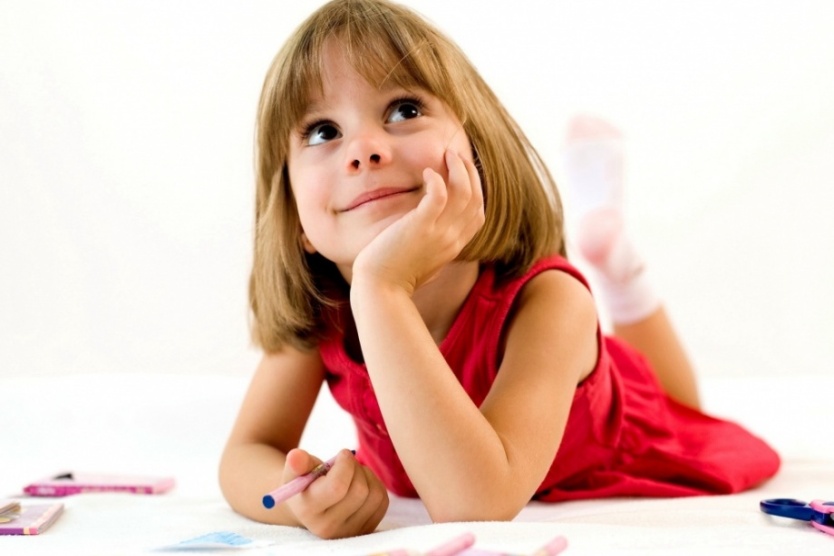 Дошкольный возраст – это время, когда активно развиваются все познавательные процессы. Каждый день ребенок узнает что-то новое и важное, поэтому необходимо уделять достаточно внимания развитию его памяти. С помощью простых игр и упражнений Вы сможете научить ребенка легко запоминать и воспроизводить информацию.                                                  Виды памятиПамять – это сложный психический процесс. В зависимости от того, какого рода информацию необходимо запомнить, каким образом это происходит, какое время информация хранится в памяти, различают различные виды памяти.У каждого из нас одни виды памяти развиты лучше, а другие хуже. Например, кто-то хорошо воспринимает информацию на слух, а у кого-то фотографическая память. Занимаясь с малышом, нужно стараться уделять внимание всем видам памяти, так как в дошкольном возрасте психические процессы пластичны и развиваются легче, чем у взрослых.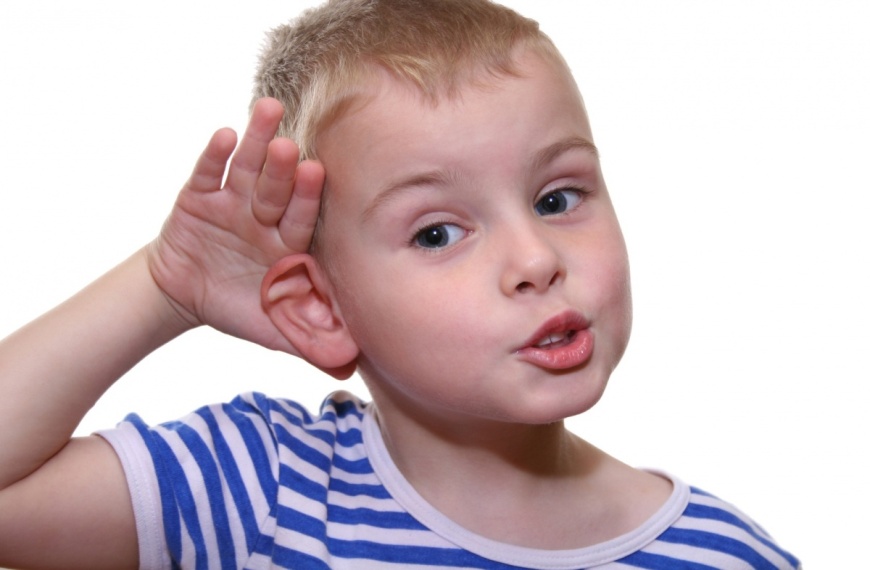                     Особенности памяти дошкольниковУ детей младшего дошкольного возраста преобладает образная память. Малыши могут запоминать лица людей, голоса, мелодии, вкусы и запахи. Информация запоминается ими, в основном, механически, непроизвольно. То есть маленький ребенок запоминает то, что ему интересно или то, что производит на него сильное впечатление. Поэтому очень важна необычная и яркая форма подачи информации. С развитием речи увеличивается способность воспринимать слова: дошкольник может заучивать стихи, он легко запоминает сюжеты сказок и мультфильмов. В дошкольном возрасте также активно развивается двигательная память. Многократно повторяя одни и те же действия (например, разучивая танец или работая с ножницами), ребенок постепенно запоминает их.Не стоит забывать, что ведущей деятельностью дошкольников является игра. Поэтому информацию, которую необходимо запомнить, лучше преподносить малышу в игровой форме.В старшем дошкольном возрасте у ребенка начинает формироваться произвольная память. С развитием способности к самоконтролю малыш учится самостоятельно запоминать информацию, которая может ему пригодиться. Однако для этого необходима мотивация, то есть ребенок должен понимать, зачем ему нужно что-то запоминать. Произвольная память развивается активнее, если побуждать малыша воспроизводить накопленный опыт: спрашивайте у ребенка, что происходило в течение дня, просите его рассказывать сказки по картинкам и так далее.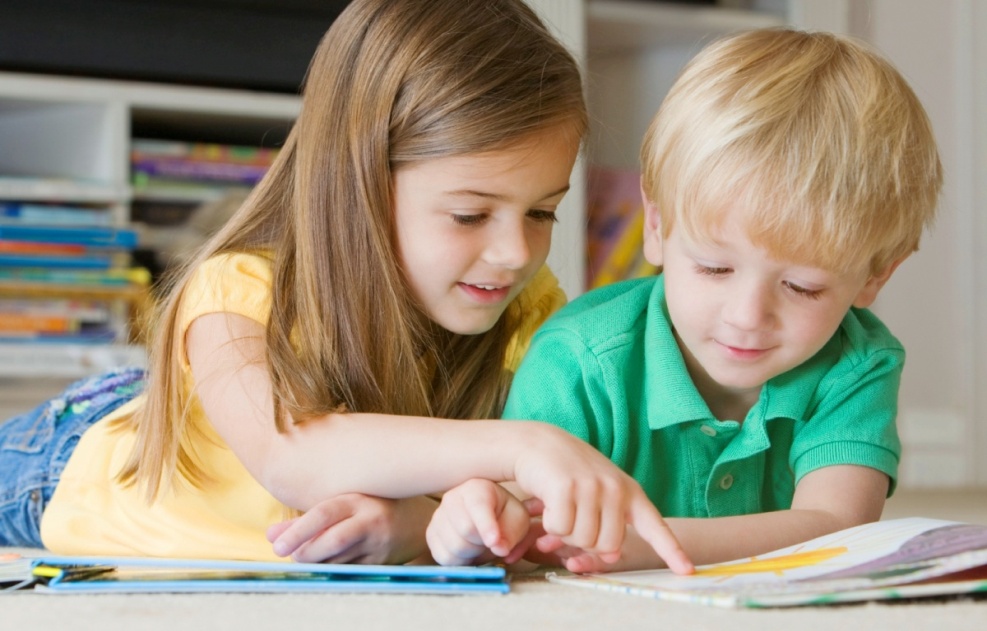                 Игры для развития зрительной памяти«Что изменилось?» Разложите на столе перед ребенком несколько предметов (или карточек). Дайте ему время их запомнить. После этого попросите ребенка закрыть глаза или отвернуться, а сами поменяйте предметы местами или уберите один их них. Открыв глаза, ребенок должен сказать, что поменялось.«Вспомни и нарисуй». На 1 минуту покажите ребенку картинку (чем больше на ней мелких деталей, тем задание сложнее), а затем попросите нарисовать то, что он запомнил.«Опиши соседа». Эта игра подходит для группы детей. Малышам дается задание запомнить, как выглядит сосед. После этого его просят отвернуться и по памяти описать внешность и одежду товарища. Можно играть в эту игру семьей. Тогда, предложите ребенку описать кого-либо из членов семьи.Чтобы ребенку было интересней, в этой и других подобных играх можно предложить ему «побыть фотоаппаратом». Ребенок может жестами изображать, как он делает снимки, а также озвучивать щелчок затвора. Игровая ситуация должным образом мотивирует ребенка и мобилизует его способности.«Дорога домой». Во время прогулки с малышом, находясь  далеко от дома, попросите ребенка показать Вам, как вернуться к дому. По дороге обращайте внимание крохи на места, по которым можно ориентироваться, например, магазины, деревья, детские площадки. «Мемори». Эта игра состоит из парных карточек или фишек. Перед началом они все перемешиваются и кладутся на стол «рубашкой» вверх. Игроки поочередно переворачивают по две фишки, и если они одинаковые, забирают их себе и открывают следующие. Если фишки не совпали, то ход переход к сопернику. Цель игры - набрать как можно больше парных фишек.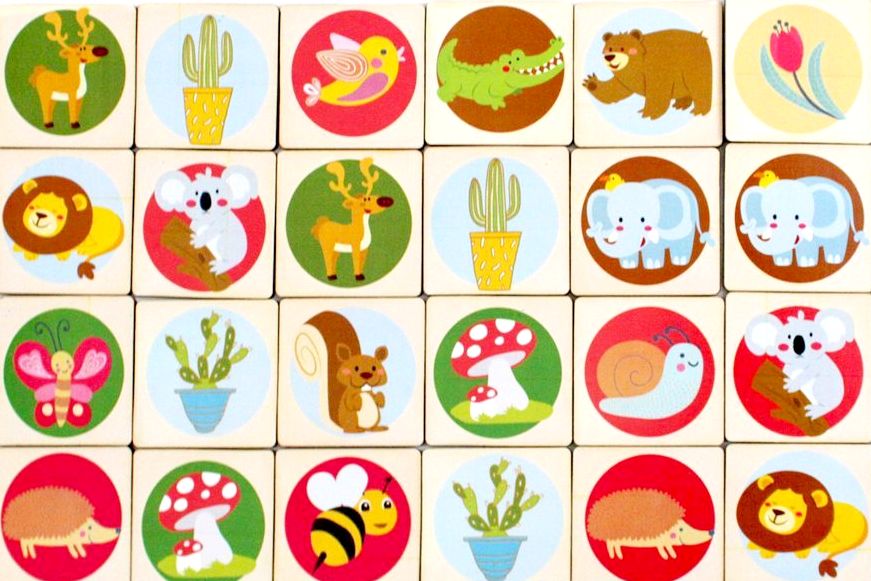             Упражнения для развития слуховой памяти«Слова». Эта игра очень похожа на всем известную игру «Города». Она не только развивает память ребенка, но и способствует переходу слов из пассивного словаря в активный, а также улучшает фонематический слух. Итак, назовите слово и попросите малыша придумать слово на его последнюю букву. Затем уже это делаете Вы, и так по кругу. Другой вариант этой игры – называть слова на одну заранее выбранную букву.«10 слов». Предложите малышу запомнить 10 слов, которые не связаны по смыслу. Читайте слова в умеренном темпе, делая между ними небольшую паузу. В зависимости от возраста и индивидуальных особенностей ребенка, можно начинать с 5 слов и постепенно увеличивать.Пересказы. Учите детей пересказывать короткие рассказы, сказки и т.д. Хорошо подойдут например рассказы Л.Толстого.Заучивание песен и стихотворений.«Вспомни, как прошел день».                  Развиваем ассоциативную память ребенка«Я знаю пять…». Игра заключается в том, чтобы повторять названия чего-либо, можно при этом  отбивая мяч. Например: «Я – знаю – пять – городов: Москва – раз, Санкт-Петербург – два, Вологда – три… и так далее».«Назови пару». Назовите ребенку 5-6 пар слов, связанных друг с другом по смыслу (например, суп – ложка, зима – снег, телевизор – мультики). Затем попросите  вспомнить второе слово из каждой пары в ответ на первое. Постепенно количество пар слов можно увеличивать.        Игры для развития двигательной и тактильной памяти«Руки помнят». Положите в непрозрачный мешочек несколько предметов, которые отличаются по фактуре (это могут быть фигурки животных или геометрические фигуры). Заранее подготовьте фотографии этих предметов или нарисуйте их, а также добавьте изображения вещей, которых нет в мешочке. Попросите ребенка пощупать все предметы в мешочке, а затем сказать, какие из предложенных на картинках предметов там были.«Графический диктант». Нарисуйте на листе в клеточке несложный узор, попросите ребенка его продолжить. Затем дайте  чистый лист и предложите воспроизвести узор, который он рисовал ранее.«Марионетки». Попросите ребенка закрыть глаза, встаньте сзади и, держа его за плечи, проведите малыша по определенному маршруту, например, два шага вперед, один шаг вправо и три шага назад. Открыв глаза, ребенок должен повторить этот маршрут. Общие рекомендации по развитию памяти у дошкольниковПеречисленные  игры и упражнения, безусловно, приносят большую пользу ребенку, но не стоит забывать о простых жизненных правилах, которые следует регулярно соблюдать:Правильное питание;Прогулки на свежем воздухе или регулярное проветривание помещения.Физическая активность;Соблюдение режима дня;Здоровый сон.Эти факторы благотворно влияют не только на развитие памяти детей дошкольного возраста, но и на их познавательные способности в целом.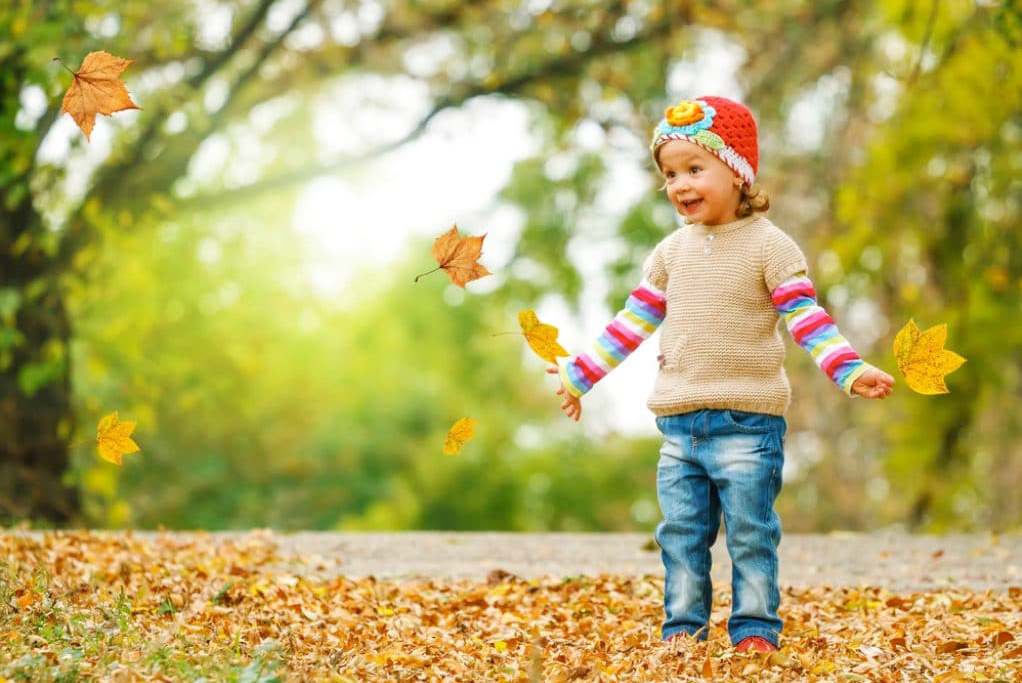 Память ребенка на протяжении всего дошкольного возраста постоянно совершенствуется. Первоначально непроизвольное и механическое запоминание постепенно становится осознанным процессом, увеличивается объем памяти. Задача взрослого – в игровой форме помочь малышу максимально раскрыть свои способности. Используя описанные нами игры, Вы сможете развить у ребенка слуховую, зрительную, тактильную и моторную память. Но не стоит забывать, что детство – это беззаботная счастливая пора, и перегружать ребенка постоянными упражнениями не нужно.КритерийВиды памятиПо сроку хранения информацииМгновенная (0,1 – 3 сек.)Кратковременная (3 -30 сек)Долговременная (может храниться годами)По объекту запоминанияЗрительнаяСлуховаяТактильнаяВкусоваяОбонятельнаяДвигательнаяЭмоциональнаяПо форме хранения информации в памятиОбразнаяСловесно-логическаяПо участию воли в процессах памятиПроизвольная (необходимы усилия)Непроизвольная (информация запоминается сама по себе)По участию мышления в процессах памятиМеханическая (простое заучивание)Логическая (запоминание смысла)